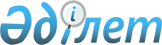 Техникалық және кәсіптік білімі бар мамандарды даярлауға 2011 - 2012 оқу жылына арналған мемлекеттік білім беру тапсырысын бекіту туралыМаңғыстау облысы әкімдігінің 2011 жылғы 26 мамырдағы № 173 Қаулысы. Маңғыстау облысының Әділет департаментінде 2011 жылғы 15 маусымда № 2100 тіркелді

      «Қазақстан Республикасындағы жергiлiктi мемлекеттiк басқару және өзін - өзін басқару туралы» 2001 жылғы 23 қаңтардағы, «Бiлiм туралы» 2007 жылғы 27 шілдедегі Қазақстан Республикасының заңдарына сәйкес, облыс әкiмдігі ҚАУЛЫ ЕТЕДI:



      1. Қосымшаға сәйкес техникалық және кәсiптiк білімі бар мамандарды даярлауға 2011 - 2012 оқу жылына арналған мемлекеттiк бiлiм беру тапсырысы бекiтiлсiн.



      2. Маңғыстау облысының экономика және бюджеттік жоспарлау басқармасы (Х.Х. Нұрғалиева) 2011 - 2012 оқу жылында техникалық және кәсіптік білім беру оқу орындарына қабылдаудың ұлғаюына сәйкес қаржыландыруды ұлғайтуды көздестірсін.



      3. Маңғыстау облысының қаржы басқармасы (М.Б. Әлібекова) кадрлар даярлауға көзделген қаржыландыру жоспары шегiнде бағдарламаның әкiмшiсi – Маңғыстау облысының бiлiм басқармасын қаржыландыруды қамтамасыз етсiн.



      4. Маңғыстау облысының бiлiм басқармасы (Е.Қ. Қасымбеков) техникалық және кәсiптiк білімі бар мамандарды даярлауға 2011-2012 оқу жылына арналған мемлекеттiк бiлiм беру тапсырысын орналастыруды қамтамасыз етсiн.



      5. Осы қаулының орындалауын бақылау облыс әкiмiнiң орынбасары Қ.Б. Жұмашевқа жүктелсiн.



      6. Осы қаулы ол алғаш ресми жарияланғаннан кейiн күнтiзбелiк он күн өткен соң қолданысқа енгiзiледi.      Облыс әкiмiнің

      міндетін атқарушы                       А. Айтқұлов      «КЕЛІСІЛДІ»      Маңғыстау облысы білім

      басқармасының бастығы

      Е.Қ. Қасымбеков

      26 мая 2011 жыл      Маңғыстау облысы жұмыспен қамтуды

      үйлестіру және әлеуметтік бағдарламалар

      басқармасының бастығы

      Г.М. Қалмұратова

      26 мая 2011 ж.      Маңғыстау облысы кәсіпкерлік және

      өнеркәсіп басқармасының бастығы

      Л.О. Олжабаева

      26 мая 2011 ж.      Маңғыстау облысы қаржы

      басқармасының бастығы

      М.Б. Әлібекова

      26 мая 2011 ж.      Маңғыстау облысы экономика

      және бюджеттік жоспарлау

      басқармасының бастығы

      Х.Х. Нұрғалиева

      26 мая 2011 ж.

Маңғыстау облысы әкімдігінің

2011 жылғы 26 мамыр

№ 173 қаулысымен

бекітілген Техникалық және кәсiптiк білімі бар мамандарды даярлауға 2011 - 2012 оқу жылына арналған мемлекеттiк бiлiм беру тапсырысы      Ескерту. қосымшаға өзгерту енгізілді - Маңғыстау облысы әкімдігінің 2011.09.12 № 277 (жарияланған күннен кейін күнтізбелік он күн өткен соң қолданысқа енгізіледі)Қаулысы.      Ескертпе: аббревиатуралардың толық жазылуы:

      МКҚК – Мемлекеттік коммуналдық қазыналық кәсіпорын

      ЖШС – Жауапкершілігі шектеулі серіктестігі
					© 2012. Қазақстан Республикасы Әділет министрлігінің «Қазақстан Республикасының Заңнама және құқықтық ақпарат институты» ШЖҚ РМК
				№Кәсіп пен мамандықтың коды мен атауы 
Оқушыларсаны
Базалық білімі
Оқыту тілі
Оқу

мерзімі
1. «Жаңаөзен кәсіптік лицейі» МКҚК
0503000 Слесарлық іс:050301 2 Электр құрал жабдықтарын жөндеуші слесарь-электрик259 сыныпқазақша2 жыл 10 ай1013000 Механоөңдеу, өлшеуіш–бақылау приборлары және машина жасау автоматикасы:101306 2 Бақылау өлшеу аспаптары бойынша слесары259 сыныпқазақша2 жыл 10 ай1108000 Темір жол жылжымалы құрамдарын жөндеу және техникалық қызмет көрсету (түрлері бойынша):110806 2 Тепловоз машинисінің көмекшісі259 сыныпқазақша2 жыл 10 ай1114000 Пісіру ісі (түрлері бойынша):111404 2 Электргазымен пісіруші259 сыныпқазақша2 жыл 10 ай1201000 Автокөлікті жөндеу, пайдалану және қызмет көрсету:120107 2 Автокөлікті жөндейтін слесарь259 сыныпқазақша2 жыл 10 ай1401000 Үйлер мен ғимараттарды салу және пайдалану:140104 2 Сылақшы 140115 2 Темір бетон және болат бұйымдарын монтаждаушы25259 сынып 9 сыныпқазақша қазақша2 жыл 10 ай 2 жыл 10 ай1402000 Жол құрылыс машиналарын техникалық пайдалану (түрлері бойынша):140216 2 Автомобиль кранының машинисі 259 сыныпқазақша2 жыл 10 ай1405000 Газ жабдықтау жүйесімен жабдықтарды монтаждау және пайдалану:140501 2 Газ құбырларын пайдалану және жөндеу слесары259 сыныпқазақша2 жыл 10 ай1409000 Темір жол құрылысы, жол және жол шаруашылығы:140901 2 Жол монтері259 сыныпқазақша2 жыл 10 айЖиыны:2502. «Қаракия кәсіптік лицейі» МКҚК
1201000 Автокөлікті жөндеу, пайдалану және қызмет көрсету:120107 2 Автокөлікті жөндейтін слесарь259 сыныпқазақша2 жыл 10 ай1211000 Тігін өндірісі және киімдерді моделдеу:121103 2 Тігінші259 сыныпқазақша2 жыл 10 ай1304000 Электрондық есептеу техникасы және бағдарламалық қамтамасыздандыру (түрлері бойынша):130401 2 Электрондық есептеу машинасының операторы259 сыныпқазақша2 жыл 10 айЖиыны:753. «№ 1 кәсіптік лицейі» МКҚК
0503000 Слесарлық іс:050301 2 Электр құрал жабдықтарын жөндеуші слесарь-электрик259 сыныпқазақша2 жыл 10 ай0508000 Тамақтандыруды ұйымдастыру:050801 2 Аспаз25259 сынып9 сыныпқазақша орысша2 жыл 10 ай2 жыл 10 ай1013000 Механоөңдеу, өлшеуіш- бақылау приборлары және машина жасау автоматикасы:101306 2 Бақылау өлшеу аспаптары және автоматика бойынша слесары259 сыныпорысша2 жыл 10 ай1211000 Тігін өндірісі және киімдерді моделдеу:121106 2 Тігінші259 сыныпқазақша2 жыл 10 ай1304000 Электрондық есептеу техникасы және бағдарламалық қамтамасыздандыру (түрлері бойынша):130401 2 Электрондық есептеу машинасының операторы25259 сынып9 сыныпқазақшаорысша2 жыл 10 ай2 жыл 10 ай1307000 Электр байланысы жүйелі құрлыстары мен сымдық тарату жүйелерін пайдалану:130702 2 Электр байланысы жүйелі құрлыстары мен сымдық тарату жүйелері электромонтері259 сыныпқазақша2 жыл 10 айЖиыны:2004. «Бейнеу кәсiптік лицейі» МКҚК
0508000 Тамақтандыруды ұйымдастыру:050804 2 Официант259 сыныпқазақша2 жыл 10 ай0809000 Мұнай және газ кен орындарын пайдалану (бейін бойынша):080905 2 Мұнай және газ алатын операторы259 сыныпқазақша2 жыл 10 ай1013000 Механоөңдеу, өлшеуіш-бақылау приборлары және машина жасау автоматикасы:101306 2 Бақылау өлшеу аспаптары және автоматика бойынша слесары259 сыныпқазақша2 жыл 10 ай1108000 Темір жол жылжымалы құрамдарын пайдалану және техникалық қызмет көрсету (түрлері бойынша):110803 2 Жылжымалы құрамдарды жөндеу слесары259 сыныпқазақша2 жыл 10 ай1303000 Темір жол қозғалысында автоматика, телемеханиканы басқару:130301 2 Электромонтер - релейщик259 сыныпқазақша2 жыл 10 айЖиыны1255. «№ 018 кәсіптік мектебі» МКҚК
1109000 Токарлық іс және металл өңдеу (түрлері бойынша):110901 2 Токарь5011 сыныпорысша10 ай1112000 Өнеркәсіп машиналары және жабдықтарын пайдалану:111202 2 Механикалық жинақтау жұмысының слесары255011 сынып11 сыныпқазақшаорысша10 ай10 ай1115000 Өндірістердегі электромеханикалық жабдықтар (түрлері бойынша):111504 2 Электрожабдықтарды жөндейтін және қызмет көрсететін электромонтер252511 сынып11 сыныпқазақшаорысша10 ай10 ай1402000 Жол-құрылыс машиналарын техникалық пайдалану (түрлері бойынша):140217 2 Кран машинисі (краншы)2511 сыныпорысша10 айЖиыны:200Барлығы:8506. «Маңғыстау энергетикалық колледжі» МКҚК
0816000 Химиялық технология және өндіріс (түрлері бойынша):081604 3 Техник-технолог25259 сынып9 сыныпқазақшаорысша3 жыл 10 ай3 жыл 10 ай0901000 Электр станциялардың электрожабдықтары және желілер (түрлері бойынша):090104 3 Техник-электрик509 сыныпқазақша3 жыл 6 ай0902000 Электрмен қамтамасыз ету (салалары бойынша):090203 3 Техник-электрик509 сыныпқазақша3 жыл 6 ай0906000 Жылулық электрлік станцияларының жылуэнергетикалық қондырғылары: 090603 3 Техник-жылутехнигі 25259 сынып9 сыныпқазақшаорысша3 жыл 10 ай3 жыл 10 ай1014000 Машина құрылысының технологиясы (түрлері бойынша):101402 3 Техник-механик25259 сынып9 сыныпқазақшаорысша3 жыл 6 ай3 жыл 6 ай1302000 Автоматтандыру және басқару (бейін бойынша):130202 3 Электромеханик 25259 сынып9 сыныпқазақшаорысша3 жыл 10 ай3 жыл 10 айЖиыны:3007. «Маңғыстау политехникалық колледжі» МКҚК
0801000 Мұнай және газ скважиналары және бұрғылау жұмысының технологиясы (бейін бойынша):080114 3 Техник-технолог259 сыныпқазақша3 жыл 10 ай0802000 Мұнай-газ құбырлары мен қоймаларын салу және пайдалану:080204 3 Техник-механик 259 сыныпқазақша3 жыл 10 ай0805000 Мұнай мен газды сақтау және тасымалдау:080502 3 Техник-технолог 259 сыныпқазақша3 жыл 10 ай0809000 Мұнай және газ кен орындарын пайдалану (бейін бойынша):080922 3 Техник-технолог 259 сыныпқазақша3 жыл 10 ай0816000 Химиялық технология және өндіріс (түрлері бойынша):081604 3 Техник-технолог259 сыныпқазақша3 жыл 10 ай1014000 Машина құрылысының технологиясы (түрлері бойынша):101402 3 Техник-механик259 сыныпқазақша3 жыл 6 ай1114000 Пісіру ісі (түрлері бойынша):111406 3 Техник-механик259 сыныпқазақша3 жыл 6 ай1201000 Автокөлікті жөндеу, пайдалану және қызмет көрсету:120112 3 Техник-механик509 сыныпқазақша3 жыл 10 ай1202000 Жолаушылар мен жүкті тасымалдауды ұйымдастыру (салалар бойынша):120206 3 Техник25259 сынып9 сыныпқазақшаорысша3 жыл 10 ай3 жыл 10 ай1304000 Электрондық есептеу техникасы және бағдарламалық қамтамасыздандыру (түрлері бойынша): 130407 3 Техник-электроник25259 сынып9 сыныпқазақшаорысша3 жыл 10 ай3 жыл 10 ай1401000 Үйлер мен ғимараттарды салу және пайдалану:140121 3 Құрылыс-технигі25259 сынып9 сыныпқазақшаорысша3 жыл 6 ай3 жыл 6 ай1410000 Автомобиль жолдары мен аэродромдар салу және пайдалану:141001 3 Құрылысшы-техник259 сыныпқазақша3 жыл 6 ай1514000 Экология және табиғат ресурстарын тиімді пайдалану

(салалар бойынша):151409 3 Эколог259 сыныпқазақша3 жыл 10 ай1517000 Төтенше жағдайларда қорғану (бейін бойынша):151703 3 Техник259 сыныпқазақша3 жыл 10 айЖиыны:4508. «Маңғыстау политехникалық колледжі» МКҚК Форт-Шевченколық филиалы
0809000 Мұнай және газ кен орындарын пайдалану (бейін бойынша):080922 3 Техник-технолог259 сыныпқазақша3 жыл 10 ай1201000 Автокөлікті жөндеу, пайдалану және қызмет көрсету:120112 3 Техник-механик259 сыныпқазақша3 жыл 10 ай1401000 Үйлер мен ғимараттарды салу және пайдалану:140121 3 Құрылыс-технигі259 сыныпқазақша3 жыл 6 айЖиыны:759. «Маңғыстау өнер колледжі» МКҚК
0404000 Аспаптық орындау және музыкалық өнер эстрадасы (түрлері бойынша):040401 3 Балалар музыка мектебінің оқытушысы, концертмейстер040402 3 Балалар музыка мектебінің оқытушысы, оркестр әртісі (басшы)040403 3 Балалар музыка мектебінің оқытушысы, ұлттық аспаптар ансамблінің,

оркестрінің әртісі (басшы)040404 3 Балалар музыка мектебінің оқытушысы, эстрадалық аспаптар оркестрінің әртісі (басшы)1121215

 119 сынып9 сынып9 сынып9 сынып9 сынып11 сынып

 9 сынып9 сыныпқазақша орысшақазақша орысшақазақша орысша

 қазақша орысша3 жыл 10 ай3 жыл 10 ай3 жыл 10 ай3 жыл 10 ай3 жыл 10 ай2 жыл 10 ай

 3 жыл 10 ай3 жыл 10 ай0405000 Хор дирижеры:040501 3 Оқытушы, хормейстер329 сынып9 сыныпқазақша орысша3 жыл 10 ай 3 жыл 10 ай0407000 Ән салу:040701 3 Академиялық ән салу әртісі, ансамбль солисі040702 3 Балалар музыка мектебінің оқытушысы, халық әндерін домбырамен орындайтын әртісі040704 3 Хор әртісі1121

 111 сынып11 сынып9 сынып9 сынып

 9 сыныпқазақшаорысшақазақшаорысша

 қазақша2 жыл 10 ай2 жыл 10 ай3 жыл 10 ай3 жыл 10 ай

 3 жыл 10 ай0408000 Хореография өнері:040802 3 Би ансамблі әртісі739 сынып11 сыныпқазақшаорысша2 жыл 10 ай1 жыл 10 ай0412000 Кескіндеу, мүсіндеу және графика (түрлері бойынша):041201 3 Суретші1159 сынып11 сыныпқазақша орысша3 жыл 10 ай2 жыл 10 айЖиыны:7010. «Маңғыстау техникалық колледжі» МКҚК
0809000 Мұнай және газ кен орындарын пайдалану (бейін бойынша):080922 3 Техник-технолог259 сыныпқазақша3 жыл 10 ай1114000 Пісіру ісі (түрлері бойынша):111406 3 Техник-механик259 сыныпқазақша3 жыл 6 ай1201000 Автокөлікті жөндеу, пайдалану және қызмет көрсету:120112 3 Техник-механик259 сыныпқазақша3 жыл 10 ай1401000 Үйлер мен ғимараттарды салу және пайдалану:140121 3 Техник-механик2511 сыныпқазақша2 жыл 6 айЖиыны: 10011. «Оразмағанбет Тұрмағанбетұлы атындағы Жаңаөзен мұнай және газ колледжі» МКҚК
0507000 Қонақ үйі шаруашылығына қызмет көрсету және ұйымдастыру:050706 3 Қызмет көрсетуші менеджер259 сыныпқазақша3 жыл 6 ай0805000 Мұнай мен газды сақтау және тасымалдау:080502 3 Техник-технолог259 сыныпқазақша3 жыл 10 ай0807000 Мұнай және газ өнімдерін техникалық жабдықтарды жөндеу және қызмет көрсету:080703 3 Техник-механик259 сыныпқазақша3 жыл 10 ай0808000 Мұнай өңдейтін және химиялық өнеркәсіп жабдықтарын техникалық күту және жөндеу (түрлері бойынша):080803 3 Техник-механик259 сыныпқазақша3 жыл 10 ай0819000 Мұнай және газды қайта өңдеу технологиясы:081907 3 Техник-технолог259 сыныпқазақша3 жыл 10 ай0901000 Электр станциялардың электрожабдықтары және желілер (түрлері бойынша):090104 3 Техник-электрик259 сыныпқазақша3 жыл 6 ай1108000 Темір жол жылжымалы құрамдарын пайдалану және техникалық қызмет көрсету (түрлері бойынша):110821 3 Электромеханик259 сыныпқазақша3 жыл 10 ай1203000 Теміржол көлігімен тасымалдауды ұйымдастыру және басқару:120305 3 Техник259 сыныпқазақша3 жыл 10 ай1302000 Автоматтандыру және басқару (бейін бойынша):130202 3 Электромеханик259 сыныпқазақша3 жыл 10 ай1304000 Электрондық есептеу техникасы және бағдарламалық қамтамасыздандыру (түрлері бойынша):130404 3 Техник-бағдарламашы259 сыныпқазақша3 жыл 10 ай1401000 Үйлер мен ғимараттарды салу және пайдалану:140121 3 Құрылыс-технигі259 сыныпқазақша3 жыл 6 ай1410000 Автомобиль жолдары мен аэродромдар салу және пайдалану:141001 3 Құрылысшы-техник259 сыныпқазақша3 жыл 6 айЖиыны:30012. «Маңғыстау облыстық медициналық колледжі» МКҚК12. «Маңғыстау облыстық медициналық колледжі» МКҚК12. «Маңғыстау облыстық медициналық колледжі» МКҚК12. «Маңғыстау облыстық медициналық колледжі» МКҚК12. «Маңғыстау облыстық медициналық колледжі» МКҚК12. «Маңғыстау облыстық медициналық колледжі» МКҚК0301000 Емдеу ісі:030101 3 Фельдшер2511 сыныпқазақша2 жыл 10 ай0302000 Медбикелік іс:030203 3 Жалпы практикадағы медбикесі2511 сыныпқазақша2 жыл 10 ай0305000 Лабораториялық диагностика:030501 3 Медицина лаборанты2511 сыныпқазақша2 жыл 10 ай0309000 Акушерлік іс:030901 3 Жалпы практикадығы акушер2511 сыныпқазақша2 жыл 10 айЖиыны:10013. «Маңғыстау гуманитарлық колледжі» МКҚК
0101000 Мектепке дейінгі білім беру және тәрбиелеу:010101 3 Мектепке дейінгі ұжымдардың тәрбиешісі259 сыныпқазақша3 жыл 10 ай0103000 Дене тәрбиесі және спорт:010302 3 Дене тәрбиесі және спорт пәнінің мұғалімі259 сыныпорысша3 жыл 10 ай0105000 Бастауыш білім беру:010501 3 Бастауыш білім беру мұғалімі010503 3 Шетел тілінен бастауыш білім беру мұғалімі0101000 Негізгі орта білім:011106 3 Өзін-өзі тану пәнінің мұғалімі25

 25

 259 сынып

 9 сынып

 11 сыныпорысша

 қазақша

 қазақша3 жыл 10 ай

 3 жыл 10 ай

 2 жыл 10 ай0512000 Аудармашы ісі (түрлері бойынша):051201 3 Аудармашы25259 сынып9 сыныпқазақшаорысша2 жыл 10 ай2 жыл 10 айЖиыны:17514. «Бейнеу гуманитарлық-экономикалық колледжі» МКҚК
0101000 Мектепке дейінгі білім беру:010101 3 Мектепке дейінгі ұжымдардың тәрбиешісі259 сыныпқазақша3 жыл 10 ай0103000 Дене тәрбиесі және спорт:010302 3 Дене тәрбиесі және спорт пәнінің мұғалімі259 сыныпқазақша3 жыл 10 ай0105000 Бастауыш білім беру:010502 3 Информатика пәнінен бастауыш білім беру мұғалімі259 сыныпқазақша3 жыл 10 ай0111000 Негізгі орта білім:011102 3 Орыс тілі және әдебиеті мұғалімі011103 3 Математика мұғалімі25259 сынып9 сыныпқазақшақазақша3 жыл 10 ай3 жыл 10 айЖиыны:12515. «Маңғыстау туризм колледжі» МКҚК
0507000 Қонақ үйі шаруашылығына қызмет көрсету және ұйымдастыру:050706 3 Қызмет көрсетуші менеджер25259 сынып9 сыныпқазақшаорысша3 жыл 6 ай3 жыл 6 ай0508000 Тамақтандыруды ұйымдастыру:050806 3 Қызмет көрсетуші менеджер25259 сынып9 сыныпқазақшаорысша3 жыл 6 ай3 жыл 6 ай0511000 Туризм (салалары бойынша):051104 3 Менеджер25259 сынып9 сыныпқазақшаорысша3 жыл 6 ай3 жыл 6 ай0512000 Аудармашы ісі (түрлері бойынша):051202 3 Гид-аудармашы25259 сынып9 сыныпқазақшаорысша2 жыл 10 ай2 жыл 10 айЖиыны:20016. «Жаңаөзен политехникалық колледжі» ЖШС
0104000 Кәсіптік білім беру (салалар бойынша):010402 3 Өнеркәсіптік оқыту шебері, техник-технолог259 сыныпқазақша3 жыл 10 ай1401000 Үйлер мен ғимараттарды салу және пайдалану:140121 3 Құрылыс-технигі259 сыныпқазақша3 жыл 6 ай1405000 Газ жабдықтау жүйесімен жабдықтарды монтаждау және пайдалану:140504 3 Газ объектілері құралдарын пайдалану технигі259 сыныпқазақша3 жыл 10 ай1304000 Электрондық есептеу техникасы және бағдарламалық қамтамасыздандыру (түрлері бойынша):130404 3 Техник - бағдарламашы259 сыныпқазақша3 жыл 10 ай0416000 Сәулет:041603 3 Жобалаушы -техник259 сыныпқазақша3 жыл 10 ай1108000 Темір жол жылжымалы құрамдарын пайдалану және техникалық қызмет көрсету (түрлері бойынша):110821 3 Электромеханик259 сыныпқазақша3 жыл 10 айЖиыны:150Барлығы колледждер бойынша:2045Облыс бойынша:2895